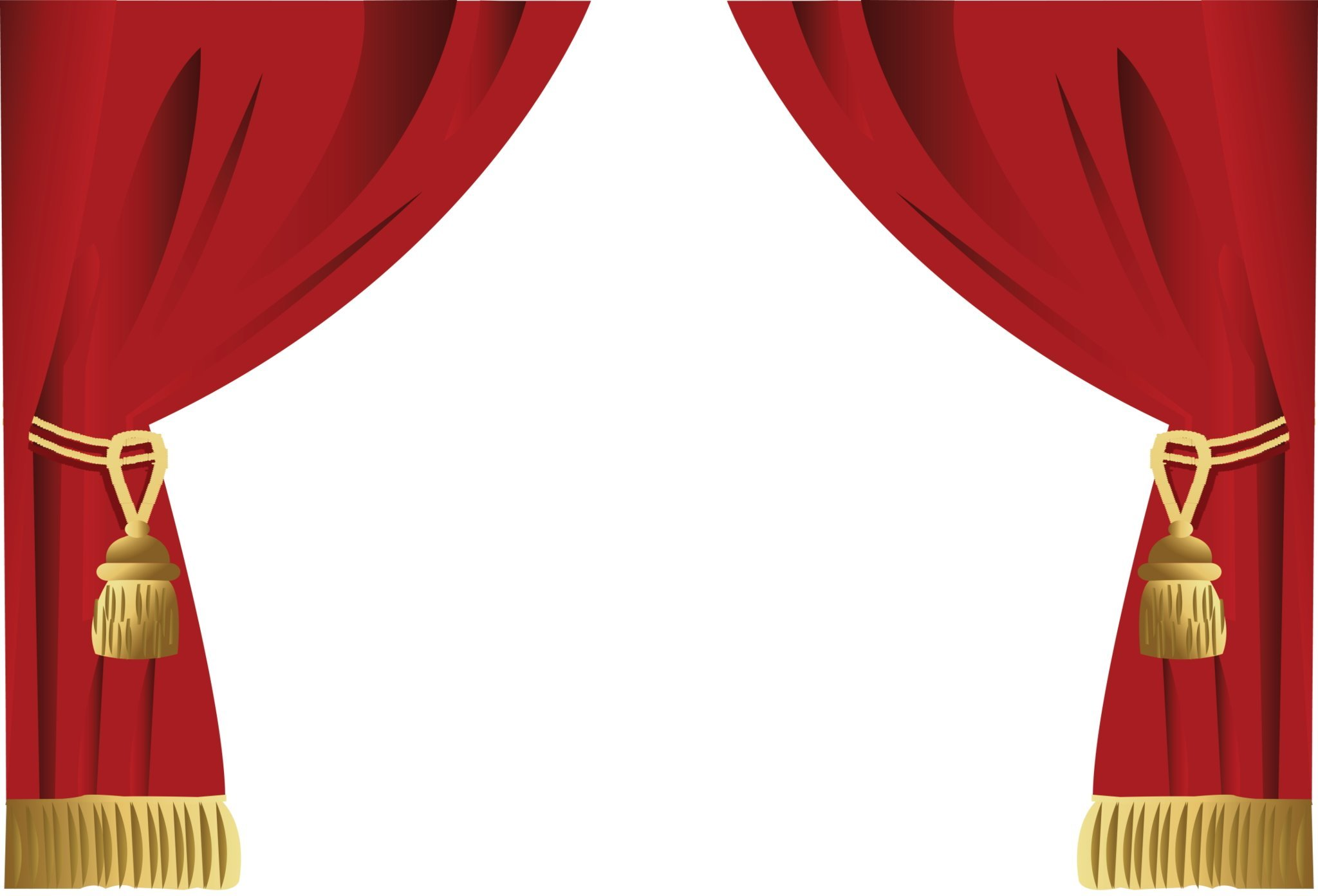 Тема недели:«Театр»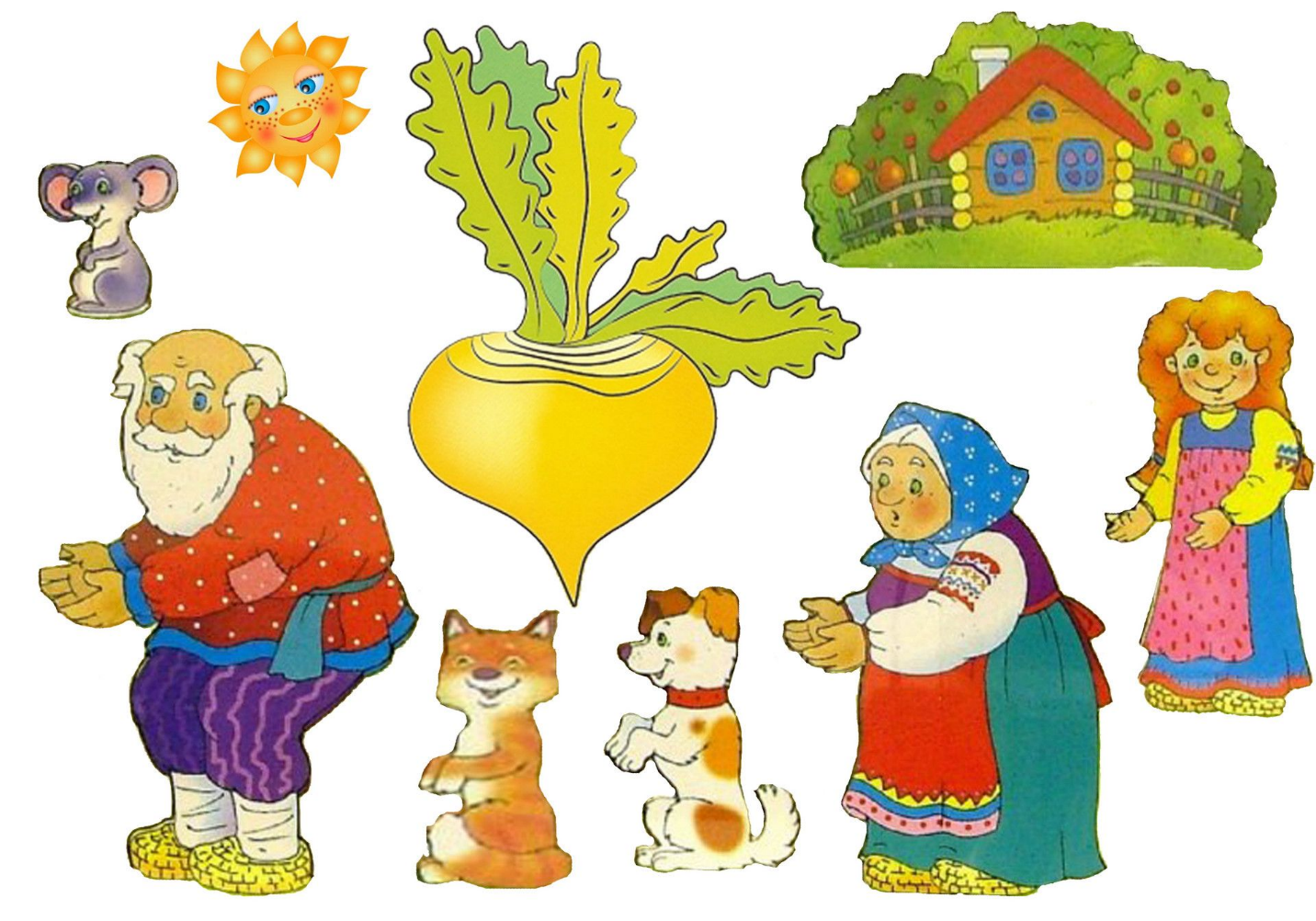 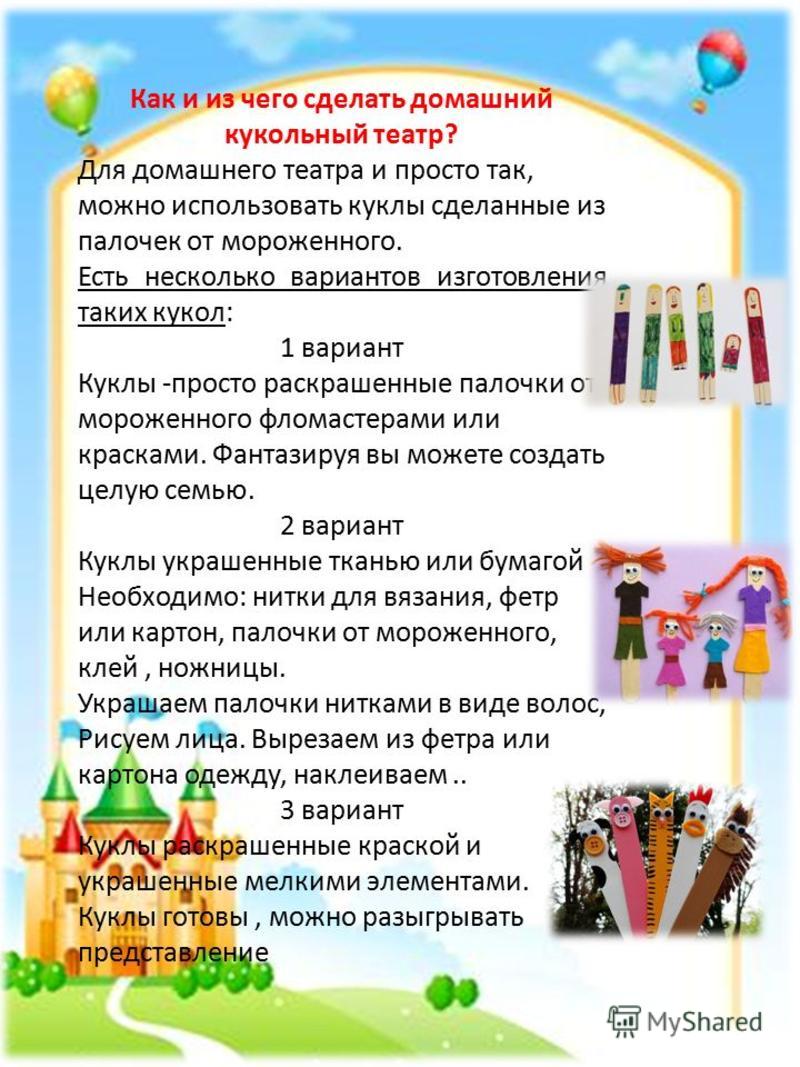 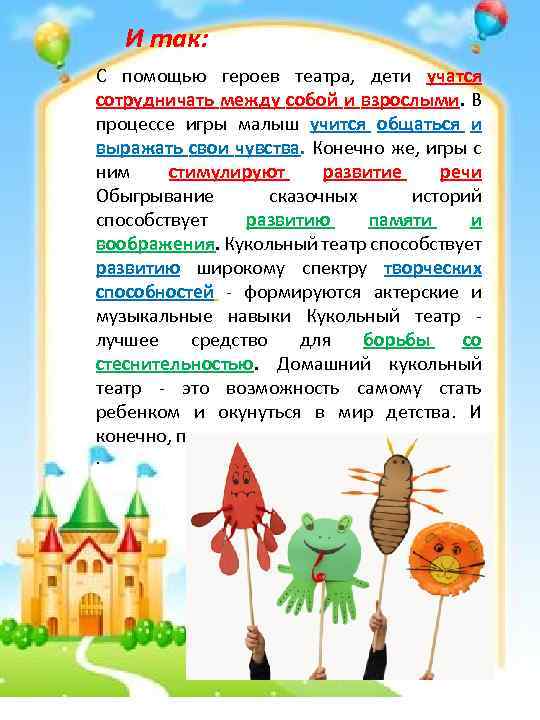 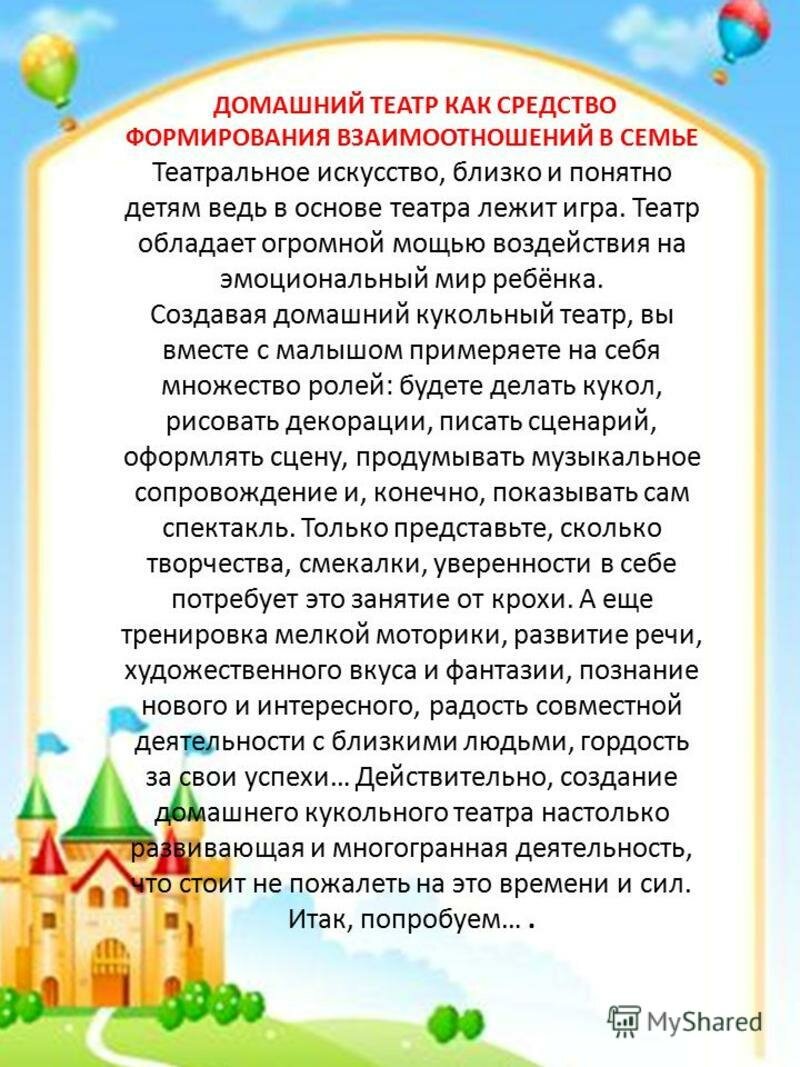 